ANEXO VIRECURSOS GRÁFICOSCONVOCATORIA DE TRAMITACIÓN ANTICIPADA PARA LA CONCESIÓN DE SUBVENCIONES A ASOCIACIONES CULTURALES DE LA PROVINCIA DE LEÓN 2022PARA INSERTAR SOBRE FONDO BLANCO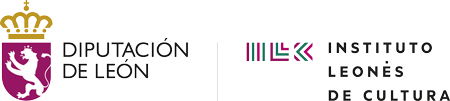 PARA INSERTAR SOBRE FONDOS DE COLOR SE PODRÁN DESCARGAR RECURSOS EN FORMATOS .AI, .PNG Y .PDF EN LA WEB DEL ILCwww.institutoleonesdecultura.es